Мои награды.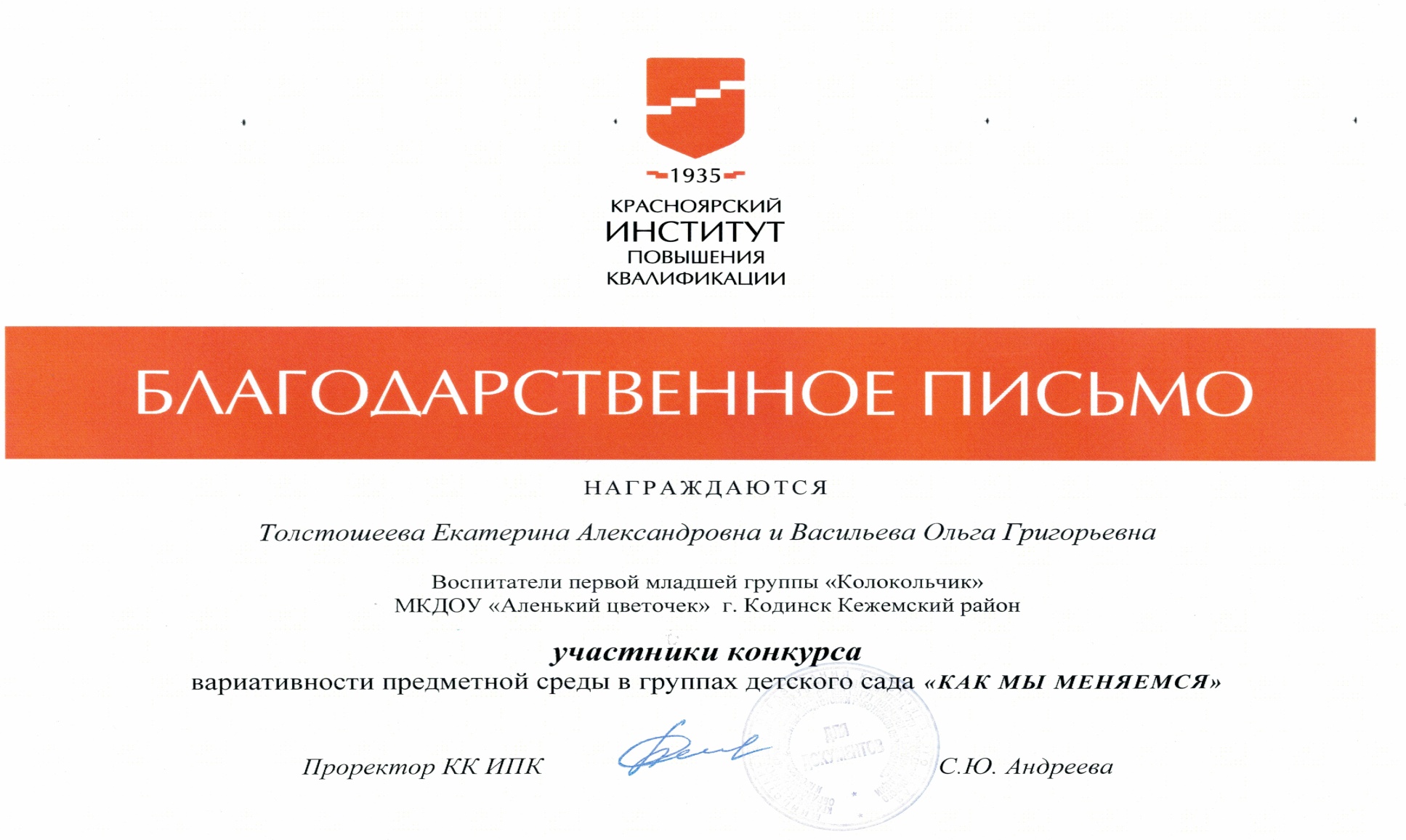 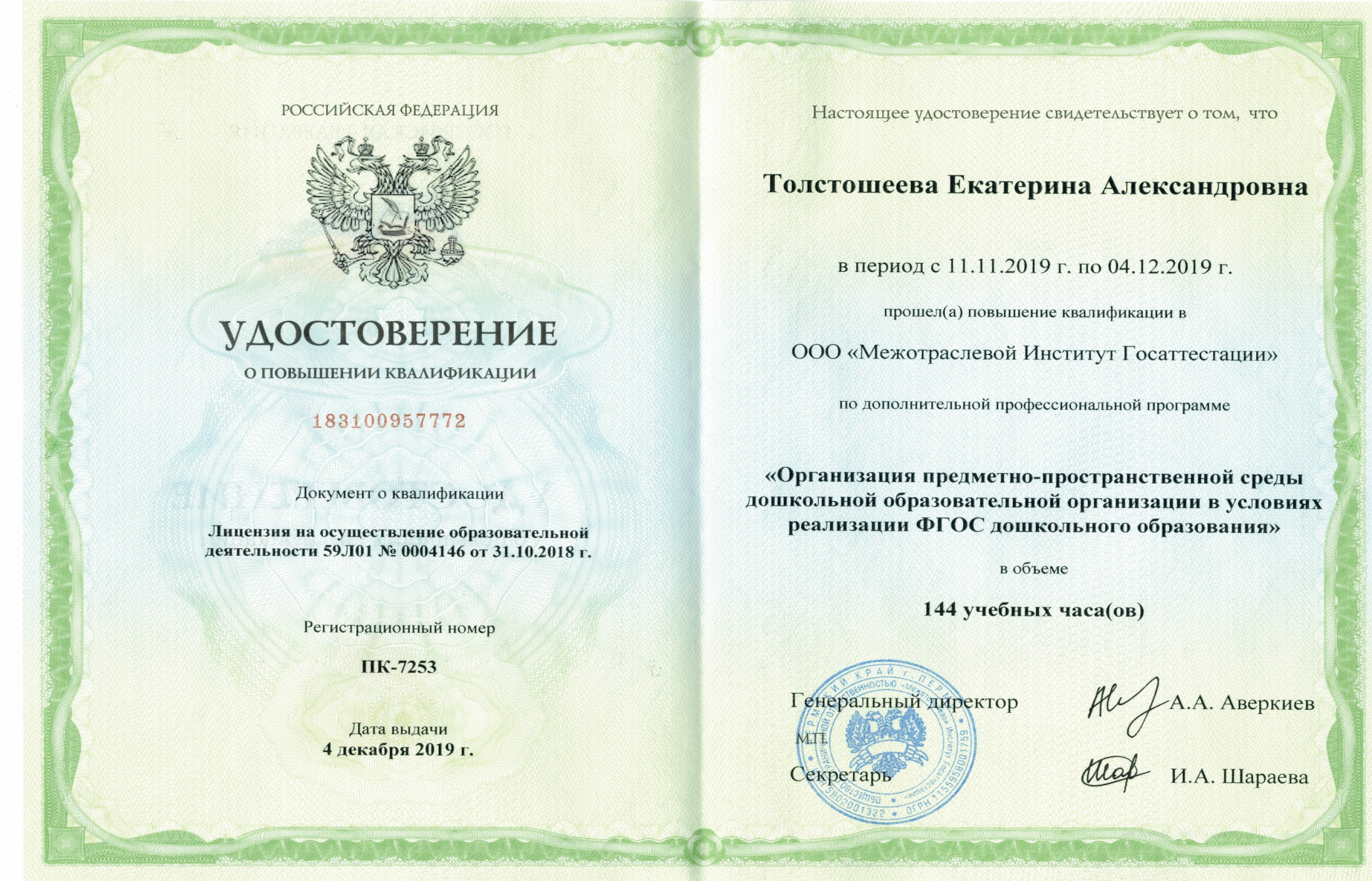 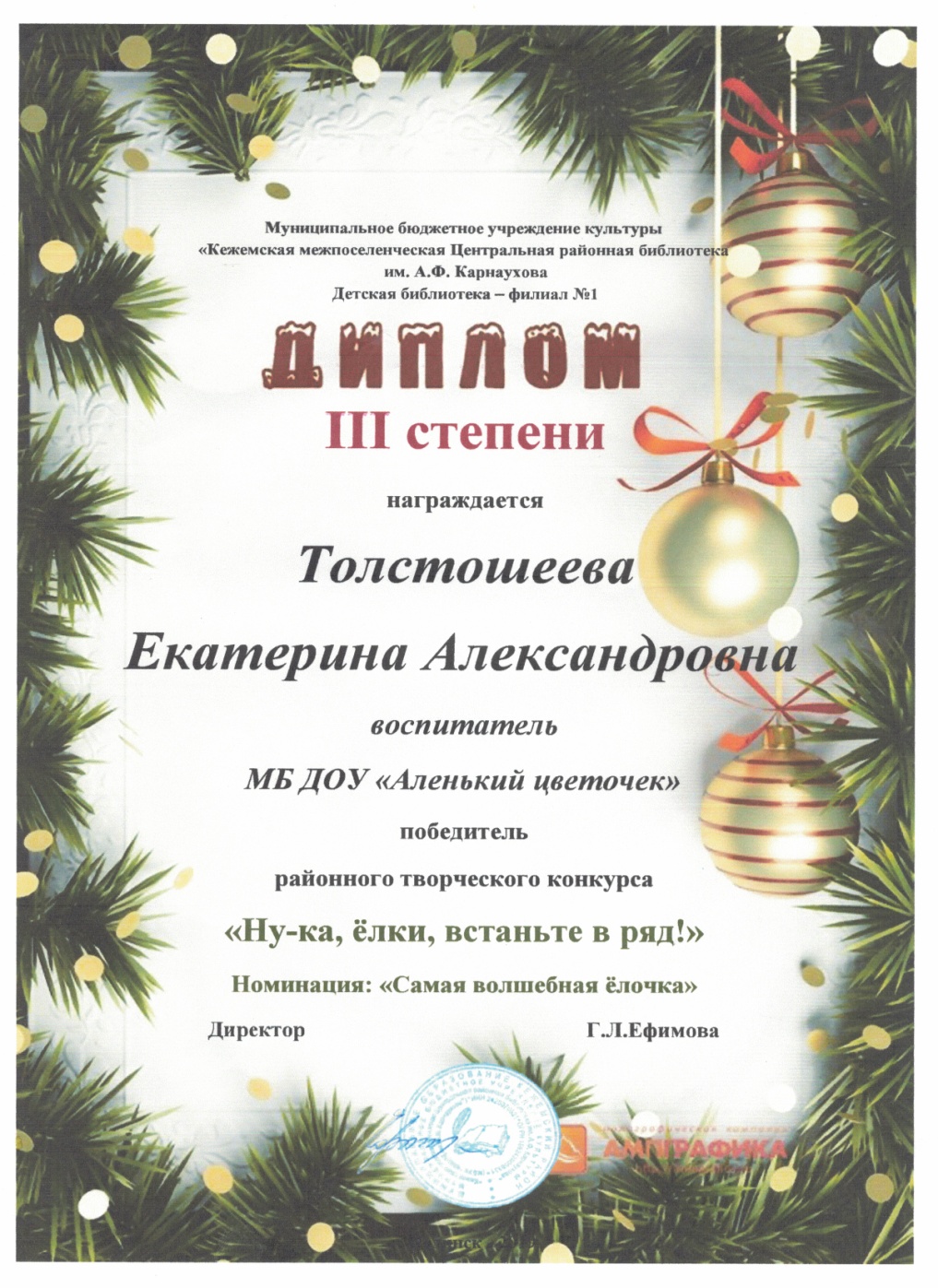 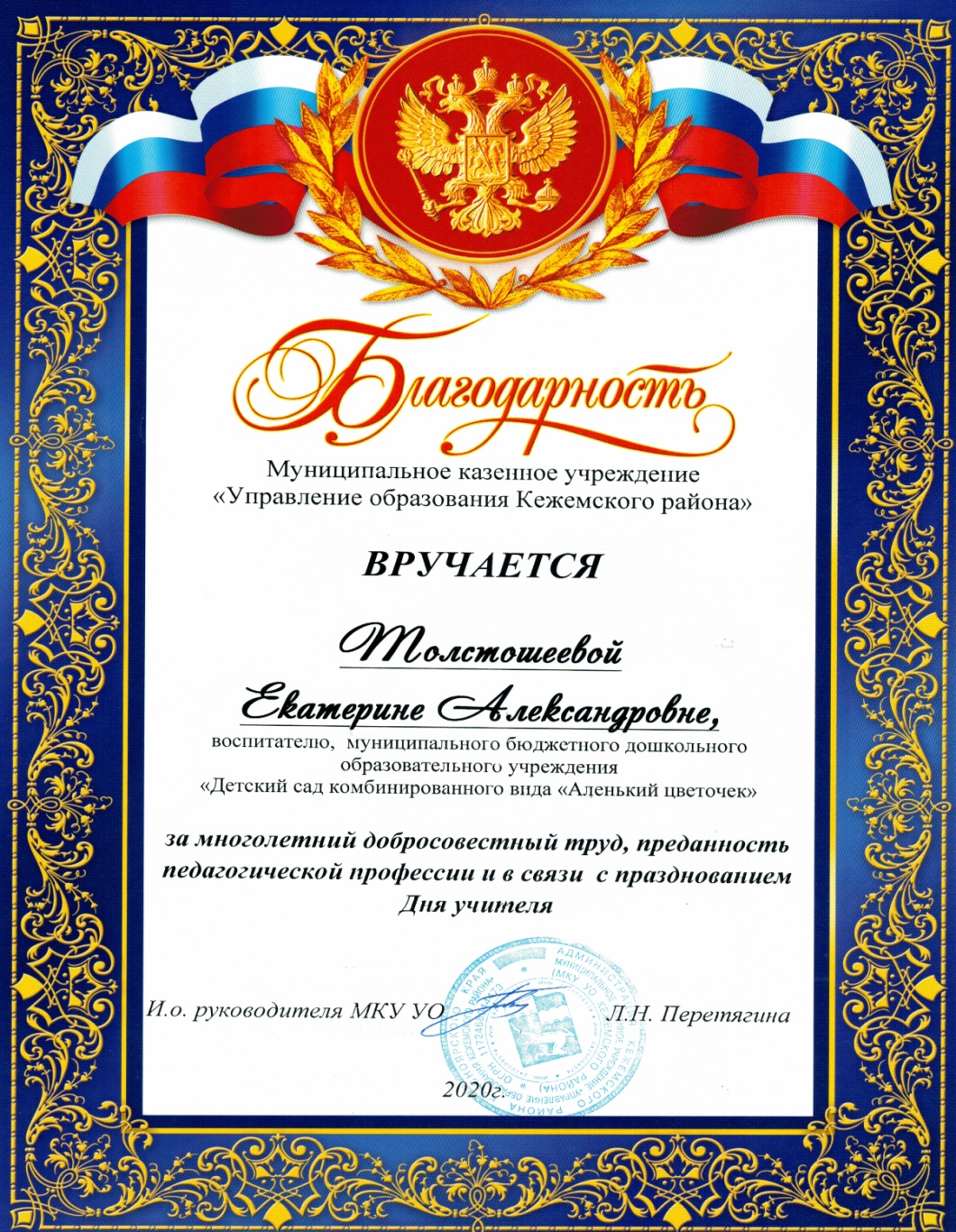 